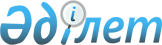 Міндетті сақтандыруға жататын өсімдік шаруашылығы өнімдерінің түрлерін өндіру үшін егістік алқаптың бір гектарына жұмсалатын шығындардың 2007 жылға арналған нормативтерін бекіту туралыҚазақстан Республикасы Үкіметінің 2007 жылғы 4 сәуірдегі N 261 Қаулысы



      "Өсімдік шаруашылығындағы міндетті сақтандыру туралы" Қазақстан Республикасының 2004 жылғы 10 наурыздағы Заңының 
 4-1-бабына 
 сәйкес Қазақстан Республикасының Үкіметі 

ҚАУЛЫ ЕТЕДІ

:




      1. Қоса беріліп отырған міндетті сақтандыруға жататын өсімдік шаруашылығы өнімдерінің түрлерін өндіру үшін егістік алқаптың бір гектарына жұмсалатын шығындардың 2007 жылға арналған нормативтері бекітілсін.




      2. Осы қаулы қол қойылған күнінен бастап қолданысқа енгізіледі және ресми жариялануға тиіс.

      

Қазақстан Республикасының




      Премьер-Министрі


Қазақстан Республикасы  



Үкіметінің        



2007 жылғы 4 сәуірдегі  



N 261 қаулысымен   



бекітілген   



Міндетті сақтандыруға жататын өсімдік шаруашылығы өнімдерінің түрлерін өндіру үшін егістік алқаптың бір гектарына жұмсалатын шығындардың 2007 жылға арналған нормативтері




1. Ақмола облысы



2. Ақтөбе облысы



3. Алматы облысы



4. Шығыс Қазақстан облысы



5. Жамбыл облысы



6. Батыс Қазақстан облысы



7. Қарағанды облысы



8. Қостанай облысы



9. Қызылорда облысы



10. Павлодар облысы



11. Солтүстік Қазақстан облысы



12. Оңтүстік Қазақстан облысы


      

Міндетті сақтандыруға жататын өсімдік шаруашылығы өнімдерінің түрлерін өндіру үшін егістік алқаптың бір гектарына жұмсалатын шығындар нормативтерін қолдану жөнінде ескертпе

:



      1. Екі шекаралас облыстың табиғи-климаттық жағдайы бірдей аймақта орналасқан іргелес аудандарының ауыл шаруашылығы тауарын өндірушілері егістіктерді сақтандыру кезінде осы аудандардың бірінде қолданылатын 1 гектарға жұмсалатын шығындардың нормативін өз қалаулары бойынша таңдауына болады.



      2. Осы облыстың сол немесе өзге де аз таралған дақылдар бойынша шығын нормативтері болмаған кезде, ауыл шаруашылығы тауарын өндірушілер бірыңғай табиғи-климаттық жағдайда орналасқан басқа шекара маңындағы облыстар үшін көзделген нормативтер бойынша сақтандыра алады.

					© 2012. Қазақстан Республикасы Әділет министрлігінің «Қазақстан Республикасының Заңнама және құқықтық ақпарат институты» ШЖҚ РМК
				
Өнім

1 гектарға жұмсалатын



шығындардың



нормативтері барлығы



(теңге)

1 гектарға жұмсалатын



шығындардың



нормативтері барлығы



(теңге)

1 гектарға жұмсалатын



(теңге) үш түр (жалақы, ЖЖМ, тұқым) бойынша



шығындардың нормативтері

1 гектарға жұмсалатын



(теңге) үш түр (жалақы, ЖЖМ, тұқым) бойынша



шығындардың нормативтері

Өнім

оңайлатыл-



ған агро-



технология



кезінде

ғылыми



негізделген



агротех-



нология



кезінде

оңайлатыл-



ған



агротех-



нология



кезінде

ғылыми



негізделген



агротех-



нология



кезінде

1

2

3

4

5

II дала аймағы

II дала аймағы

II дала аймағы

II дала аймағы

II дала аймағы

Жаздық бидай

5038

6601

2849

3205

Күздік бидай

5640

7200

3055

3413

Жаздық арпа

4081

5380

2692

3195

Күздік қара



бидай

5036

6700

2659

2800

Қара құмық

4300

6600

2600

2990

Сұлы

3963

5300

2504

2880

Тары

3863

4600

1900

2100

Аңқа

5000

6400

3600

4200

Бұршақ

5000

6400

3600

4200

Рапс

5100

7000

1830

2700

Күнбағыс

4700

6700

2800

3100

III құрғақ дала аймағы

III құрғақ дала аймағы

III құрғақ дала аймағы

III құрғақ дала аймағы

III құрғақ дала аймағы

Жаздық бидай

4673

6873

2824

3691

Күздік бидай

5200

7285

3061

3919

Жаздық арпа

3889

5675

2530

3019

Өнім

1 гектарға



жұмсалатын



шығындардың



нормативтері барлығы



(теңге)

1 гектарға



жұмсалатын



шығындардың



нормативтері барлығы



(теңге)

1 гектарға жұмсалатын



(теңге) үш түр (жалақы, ЖЖМ, тұқым) бойынша



шығындардың нормативтері

1 гектарға жұмсалатын



(теңге) үш түр (жалақы, ЖЖМ, тұқым) бойынша



шығындардың нормативтері

Өнім

оңайла-



тылған



агро-



техноло-



гия



кезінде

ғылыми



негіздел-



ген



агротех-



нология



кезінде

оңайлатыл-



ған агро-



технология



кезінде

ғылыми



негізделген



агротех-



нология



кезінде

1

2

3

4

5

II дала аймағы

II дала аймағы

II дала аймағы

II дала аймағы

II дала аймағы

Жаздық



бидай

3200

5027

2100

2446

Күздік



бидай

3400

5329

2200

2303

Жаздық арпа

2674

4289

1700

2020

Күздік арпа

3034

4546

1788

2196

Жаздық қара



бидай

2737

4481

1594

2379

Күздік қара



бидай

3100

4750

1821

2595

Тары

2300

3100

1200

1400

Бұршақ

3660

5161

2400

2919

Рапс

4800

6000

1797

2605

Күнбағыс

4300

5100

3133

3866

Мақсары

4300

5100

2400

2700

III құрғақ дала аймағы

III құрғақ дала аймағы

III құрғақ дала аймағы

III құрғақ дала аймағы

III құрғақ дала аймағы

Жаздық



бидай

3039

4677

1725

2279

Күздік



бидай

3221

4958

1927

2296

Жаздық арпа

2500

4010

1585

2026

Күздік арпа

2700

4250

1770

2199

Тары

2100

2833

953

1200

Сұлы

2400

3968

1526

1822

IV жартылай шөлейтті аймақ

IV жартылай шөлейтті аймақ

IV жартылай шөлейтті аймақ

IV жартылай шөлейтті аймақ

IV жартылай шөлейтті аймақ

Жаздық



бидай

2679

4649

1585

2225

Күздік



бидай

2846

4928

1873

2273

Жаздық арпа

2265

4285

1523

2013

Күздік арпа

2600

4542

1814

2185

Тары

1900

2752

914

1100

V шөлейтті аймақ

V шөлейтті аймақ

V шөлейтті аймақ

V шөлейтті аймақ

V шөлейтті аймақ

Жаздық



бидай

2405

4618

1582

2232

Күздік



бидай

2649

4895

1784

2280

Жаздық арпа

2160

4119

1470

2106

Күздік арпа

2490

4366

1867

2281

Тары

1500

2500

977

990

Өнім

 



1 гектарға жұмсалатын



шығындардың



нормативтері барлығы



(теңге) 

 



1 гектарға жұмсалатын



шығындардың



нормативтері барлығы



(теңге) 

1 гектарға жұмсалатын



(теңге) үш түр (жалақы, ЖЖМ, тұқым) бойынша



шығындардың нормативтері

1 гектарға жұмсалатын



(теңге) үш түр (жалақы, ЖЖМ, тұқым) бойынша



шығындардың нормативтері

Өнім

оңайла-



тылған



агро-



техноло-



гия



кезінде

ғылыми



негізделген



агротех-



нология



кезінде

оңайлатылған



агротехно-



логия



кезінде

ғылыми



негізделген



агротех-



нология



кезінде

1

2

3

4

5


Суармалы жер




V шөлейтті аймақ


Суармалы жер




V шөлейтті аймақ


Суармалы жер




V шөлейтті аймақ


Суармалы жер




V шөлейтті аймақ


Суармалы жер




V шөлейтті аймақ

Күздік



бидай

6000

9179

3255

4056

Жаздық



бидай

5800

8850

3150

3910

Күздік арпа

5500

8400

2975

3725

Жаздық арпа

5294

8105

2855

3550

Астыққа 



арналған



жүгері

14303

21313

7007

10343

Қытай



бұршақ

5480

8560

4030

5248

Қант



қызылшасы

20208

33880

6610

10853

VI тау бөктері - шөлейтті - дала аймағы

VI тау бөктері - шөлейтті - дала аймағы

VI тау бөктері - шөлейтті - дала аймағы

VI тау бөктері - шөлейтті - дала аймағы

VI тау бөктері - шөлейтті - дала аймағы

Күздік 



бидай

5950

9100

3250

4080

Жаздық



бидай

5800

8853

3156

3944

Күздік арпа

5500

8385

2971

3711

Жаздық арпа

5300

8100

2824

3574

Қара құмық

6000

7800

3609

4400

Астыққа



арналған



жүгері

13935

19080

6740

9303

Күріш

12014

18312

4450

5906

Қытай



бұршақ

6244

9530

3985

4990

Рапс

4834

6932

2094

2625

Мақсары

5900

7350

3110

3730

Қант



қызылшасы

18079

32300

6231

10333

IX ортаазиялық таулы аймағы

IX ортаазиялық таулы аймағы

IX ортаазиялық таулы аймағы

IX ортаазиялық таулы аймағы

IX ортаазиялық таулы аймағы

Күздік



бидай

5900

9025

3214

3792

Жаздық



бидай

5700

8711

3080

3635

Күздік арпа

5400

8282

2930

3535

Жаздық арпа

5250

8030

2850

3393

Күнбағыс

5500

8734

3940

4940


Суарылмайтын жер




VI тау бөктері - шөлейтті - дала аймағы


Суарылмайтын жер




VI тау бөктері - шөлейтті - дала аймағы


Суарылмайтын жер




VI тау бөктері - шөлейтті - дала аймағы


Суарылмайтын жер




VI тау бөктері - шөлейтті - дала аймағы


Суарылмайтын жер




VI тау бөктері - шөлейтті - дала аймағы

Күздік



бидай

4631

7085

3065

3684

Жаздық 



бидай

4489

6780

2927

3520

Күздік арпа

4415

6517

2870

3450

Жаздық арпа

4194

6141

2712

3260

Қара құмық

5023

6456

3022

3686

Сұлы

4769

7130

2729

3163

Тары

3969

6108

1897

2069

Аңқа

4810

6158

3253

3605

Күнбағыс

4398

6872

3150

3950

Мақсары

4700

5830

2350

2820

IX ортаазиялық таулы аймағы

IX ортаазиялық таулы аймағы

IX ортаазиялық таулы аймағы

IX ортаазиялық таулы аймағы

IX ортаазиялық таулы аймағы

Күздік



бидай

4699

6698

3081

3600

Жаздық



бидай

4464

6410

2950

3500

Күздік арпа

4447

6366

2940

3485

Жаздық арпа

4225

6151

2843

3380

Астыққа



арналған



жүгері

11200

18000

6080

8705

Мақсары

4600

5800

2300

2800

Өнім

 



1 гектарға жұмсалатын



шығындардың



нормативтері барлығы



(теңге) 

 



1 гектарға жұмсалатын



шығындардың



нормативтері барлығы



(теңге) 

1 гектарға жұмсалатын



(теңге) үш түр (жалақы, ЖЖМ, тұқым) бойынша



шығындардың нормативтері

1 гектарға жұмсалатын



(теңге) үш түр (жалақы, ЖЖМ, тұқым) бойынша



шығындардың нормативтері

Өнім

оңайла-



тылған



агро-



техноло-



гия



кезінде

ғылыми



негізделген



агротех-



нология



кезінде

оңайла-



тылған



агро-



техноло-



гия



кезінде

ғылыми



негізделген



агротех-



нология



кезінде

1

2

3

4

5

II дала аймағы

II дала аймағы

II дала аймағы

II дала аймағы

II дала аймағы

Жаздық



бидай

4276

6500

2726

3453

Күздік



бидай

4532

7000

2922

3625

Жаздық



арпа

4006

5815

2833

3329

Күздік



арпа

4246

6164

3044

3587

Сұлы

3886

5500

2495

3025

Тары

3000

4000

1695

2446

Қара құмық

4500

5800

2925

3502

Күнбағыс

4596

7200

3146

3709

Бұршақ

4461

7000

3209

4009

Рапс

5090

7000

1841

2685

III құрғақ дала аймағы

III құрғақ дала аймағы

III құрғақ дала аймағы

III құрғақ дала аймағы

III құрғақ дала аймағы

Жаздық



бидай

4200

6900

2812

3703

Күздік



бидай

4500

6900

3010

3834

Жаздық



арпа

4095

5886

2806

3419

Күздік



арпа

4100

6000

3017

3560

Сұлы

3700

5836

2559

3061

Күнбағыс

4300

6700

3095

3555

IV жартылай шөлейтті аймақ

IV жартылай шөлейтті аймақ

IV жартылай шөлейтті аймақ

IV жартылай шөлейтті аймақ

IV жартылай шөлейтті аймақ

Жаздық



бидай

4100

6700

2767

3289

Күздік



бидай

4300

6700

2964

3422

Күнбағыс

4200

6500

2955

3428

V шөлейтті аймақ

V шөлейтті аймақ

V шөлейтті аймақ

V шөлейтті аймақ

V шөлейтті аймақ

Жаздық



бидай

4100

6200

2666

3289

Күздік



бидай

4200

6500

2924

3422

Күнбағыс

4141

6300

2836

3601

VI тау бөктері - шөлейтті - дала аймағы

VI тау бөктері - шөлейтті - дала аймағы

VI тау бөктері - шөлейтті - дала аймағы

VI тау бөктері - шөлейтті - дала аймағы

VI тау бөктері - шөлейтті - дала аймағы

Жаздық



бидай

4100

6200

2736

3208

Күздік



бидай

4300

6600

2996

3338

Жаздық



арпа

4097

5964

2794

3232

Күздік



арпа

4343

6322

3004

3375

Күнбағыс

4141

6800

2766

3528

IX ортаазиялық таулы аймағы

IX ортаазиялық таулы аймағы

IX ортаазиялық таулы аймағы

IX ортаазиялық таулы аймағы

IX ортаазиялық таулы аймағы

Жаздық



бидай

4100

6188

2806

3449

Күздік



бидай

4300

6500

3004

3580

Жаздық



арпа

4107

6014

2814

3211

Күздік



арпа

4353

6375

3025

3353

Күнбағыс

4100

7157

2606

3329

X Оңтүстік-Сібір таулы аймағы

X Оңтүстік-Сібір таулы аймағы

X Оңтүстік-Сібір таулы аймағы

X Оңтүстік-Сібір таулы аймағы

X Оңтүстік-Сібір таулы аймағы

Жаздық



бидай

4100

6048

2870

3360

Күздік



бидай

4300

6347

3070

3289

Жаздық



арпа

3952

5901

2806

3446

Күздік



арпа

4189

6255

3081

3591

Күнбағыс

4100

7153

2591

3357

Өнім

 



1 гектарға жұмсалатын



шығындардың



нормативтері барлығы



(теңге) 

 



1 гектарға жұмсалатын



шығындардың



нормативтері барлығы



(теңге) 

1 гектарға жұмсалатын



(теңге) үш түр (жалақы, ЖЖМ, тұқым) бойынша



шығындардың нормативтері

1 гектарға жұмсалатын



(теңге) үш түр (жалақы, ЖЖМ, тұқым) бойынша



шығындардың нормативтері

Өнім

оңайла-



тылған



агро-



техноло-



гия



жағдайында

ғылыми



негізделген



агротех-



нология



жағдайында

оңайла-



тылған



агро-



техноло-



гия



жағдайында

ғылыми



негізделген



агротех-



нология



жағдайында

1

2

3

4

5


Суармалы жер




V шөлейтті аймақ


Суармалы жер




V шөлейтті аймақ


Суармалы жер




V шөлейтті аймақ


Суармалы жер




V шөлейтті аймақ


Суармалы жер




V шөлейтті аймақ

Күздік



бидай

7259

12001

4197

5250

Жаздық



бидай

6896

11400

3913

4737

Күздік



арпа

6419

9653

3661

4264

Жаздық



арпа

6097

9395

3438

4036

Астыққа



арналған



жүгері

15105

24992

8554

13484

Мақсары

6000

7550

3205

3815

Қант



қызылшасы

18990

32007

6120

9900

VI тау бөктері - шөлейтті - дала аймағы

VI тау бөктері - шөлейтті - дала аймағы

VI тау бөктері - шөлейтті - дала аймағы

VI тау бөктері - шөлейтті - дала аймағы

VI тау бөктері - шөлейтті - дала аймағы

Күздік



бидай

6692

11539

4439

5007

Жаздық



бидай

6469

10963

4153

4727

Астыққа



арналған



жүгері

16056

23906

7922

12340

Қант



қызылшасы

18524

33095

6040

9800

Қытай



бұршақ

5500

8458

4100

5035

Рапс

5009

7225

2189

2744

IX ортаазиялық таулы аймағы

IX ортаазиялық таулы аймағы

IX ортаазиялық таулы аймағы

IX ортаазиялық таулы аймағы

IX ортаазиялық таулы аймағы

Күздік



бидай

6597

10244

4284

4684

Жаздық



бидай

6269

9956

4004

4418

Күздік



арпа

4881

8976

3624

4387

Жаздық



арпа

4637

8527

3403

4003

Күнбағыс

5385

8550

3770

4780


Суарылмайтын жер




VI тау бөктері - шөлейтті - дала аймағы


Суарылмайтын жер




VI тау бөктері - шөлейтті - дала аймағы


Суарылмайтын жер




VI тау бөктері - шөлейтті - дала аймағы


Суарылмайтын жер




VI тау бөктері - шөлейтті - дала аймағы


Суарылмайтын жер




VI тау бөктері - шөлейтті - дала аймағы

Күздік



бидай

4600

6808

3051

3596

Жаздық



бидай

4450

6566

2917

3478

Сұлы

4045

6048

2635

3308

Тары

3367

5010

1753

2141

Астыққа



арналған



жүгері

11097

17837

6007

8632

Аңқа

4900

6200

3330

3700

Өнім

 



1 гектарға жұмсалатын



шығындардың



нормативтері барлығы



(теңге) 

 



1 гектарға жұмсалатын



шығындардың



нормативтері барлығы



(теңге) 

1 гектарға жұмсалатын



(теңге) үш түр (жалақы, ЖЖМ, тұқым) бойынша



шығындардың нормативтері

1 гектарға жұмсалатын



(теңге) үш түр (жалақы, ЖЖМ, тұқым) бойынша



шығындардың нормативтері

Өнім

оңайла-



тылған



агро-



техноло-



гия



жағдайында

ғылыми



негізделген



агротех-



нология



жағдайында

оңайла-



тылған



агро-



техноло-



гия



жағдайында

ғылыми



негізделген



агротех-



нология



жағдайында

1

2

3

4

5

III құрғақ дала аймағы

III құрғақ дала аймағы

III құрғақ дала аймағы

III құрғақ дала аймағы

III құрғақ дала аймағы

Жаздық



бидай

2912

4753

1780

2201

Күздік



бидай

3087

5038

1961

2376

Жаздық



арпа

2703

4103

1641

1966

Күздік



арпа

2865

4349

1801

2246

Тары

2000

2523

989

1143

Сұлы

2600

4000

2290

2803

Бұршақ

3913

5590

2750

3110

Рапс

4400

5500

1703

2458

Мақсары

5000

6000

2320

2877

Күнбағыс

4213

6500

3231

3730

IV жартылай шөлейтті аймақ

IV жартылай шөлейтті аймақ

IV жартылай шөлейтті аймақ

IV жартылай шөлейтті аймақ

IV жартылай шөлейтті аймақ

Жаздық



бидай

3100

4657

1741

2151

Күздік



бидай

3286

4936

1921

2324

Жаздық



арпа

2693

4327

1571

2009

Күздік



арпа

2855

4586

1729

2161

Тары

1800

2530

940

1198

V шөлейтті аймақ

V шөлейтті аймақ

V шөлейтті аймақ

V шөлейтті аймақ

V шөлейтті аймақ

Жаздық



бидай

2532

4443

1709

2086

Күздік



бидай

2684

4710

1888

2257

Жаздық



арпа

2527

4105

1810

2322

Күздік



арпа

2679

4351

1975

2484

Тары

1700

2523

889

1123

Өнім

1 гектарға жұмсалатын



шығындардың



нормативтері барлығы



(теңге)

1 гектарға жұмсалатын



шығындардың



нормативтері барлығы



(теңге)

1 гектарға жұмсалатын



(теңге) үш түр (жалақы, ЖЖМ, тұқым) бойынша



шығындардың нормативтері

1 гектарға жұмсалатын



(теңге) үш түр (жалақы, ЖЖМ, тұқым) бойынша



шығындардың нормативтері

Өнім

оңайла-



тылған



агро-



техноло-



гия



жағдайында

ғылыми



негізделген



агротех-



нология



жағдайында

оңайла-



тылған



агро-



технология



жағдайында

ғылыми



негізделген



агротех-



нология



жағдайында

1

2

3

4

5

III құрғақ дала аймағы

III құрғақ дала аймағы

III құрғақ дала аймағы

III құрғақ дала аймағы

III құрғақ дала аймағы

Жаздық



бидай

4285

5856

2182

2659

Жаздық



арпа

3384

5222

1898

2316

Сұлы

3259

5229

1606

1824

Бұршақ

4200

6690

2942

3517

Қытай



бұршақ

4441

7081

3500

3914

Күнбағыс

4238

6616

3087

3483

IV жартылай шөлейтті аймақ

IV жартылай шөлейтті аймақ

IV жартылай шөлейтті аймақ

IV жартылай шөлейтті аймақ

IV жартылай шөлейтті аймақ

Жаздық



бидай

4484

5980

2078

2555

Жаздық



арпа

3451

5501

1826

2232

V шөлейтті аймақ

V шөлейтті аймақ

V шөлейтті аймақ

V шөлейтті аймақ

V шөлейтті аймақ

Жаздық



бидай

4367

5890

1941

2405

Жаздық



арпа

3574

4909

1686

2104

Өнім

 



1 гектарға жұмсалатын



шығындардың



нормативтері барлығы



(теңге) 

 



1 гектарға жұмсалатын



шығындардың



нормативтері барлығы



(теңге) 

1 гектарға жұмсалатын



(теңге) үш түр (жалақы, ЖЖМ, тұқым) бойынша



шығындардың нормативтері

1 гектарға жұмсалатын



(теңге) үш түр (жалақы, ЖЖМ, тұқым) бойынша



шығындардың нормативтері

Өнім

оңайла-



тылған



агро-



техноло-



гия



жағдайында

ғылыми



негізделген



агротех-



нология



жағдайында

оңайла-



тылған



агро-



техноло-



гия



жағдайында

ғылыми



негізделген



агротех-



нология



жағдайында

1

2

3

4

5

II дала аймағы

II дала аймағы

II дала аймағы

II дала аймағы

II дала аймағы

 



Жаздық



бидай 

5393

7662

3123

3692

Күздік



бидай

5717

8122

3343

3940

Жаздық



арпа

4195

6034

2853

3231

Күздік



арпа

4447

6396

3051

3480

Сұлы

3787

5930

2574

2849

Тары

3100

3887

1800

1954

Рапс

5000

6400

1810

2670

Бұршақ

5000

6500

3300

3500

Аңқа

5222

7500

1892

2913

Күнбағыс

4360

7245

2978

3150

III құрғақ дала аймағы

III құрғақ дала аймағы

III құрғақ дала аймағы

III құрғақ дала аймағы

III құрғақ дала аймағы

Жаздық



бидай

4872

6949

3082

3534

Күздік



бидай

5164

7366

3335

3843

Жаздық



арпа

4021

5301

2785

3057

Күздік



арпа

4262

5619

3023

3342

Сұлы

3700

5126

2618

2778

Қара құмық

4183

6690

2335

2730

IV жартылай шөлейтті аймақ

IV жартылай шөлейтті аймақ

IV жартылай шөлейтті аймақ

IV жартылай шөлейтті аймақ

IV жартылай шөлейтті аймақ

Жаздық



бидай

4575

6928

3152

3511

Күздік



бидай

4850

7344

3399

3775

Жаздық



арпа

3847

4919

2847

3216

Күздік



арпа

4078

5214

3078

3464

V шөлейтті аймақ

V шөлейтті аймақ

V шөлейтті аймақ

V шөлейтті аймақ

V шөлейтті аймақ

Жаздық



бидай

4395

6762

3035

3436

Күздік



бидай

4659

7168

3285

3703

Жаздық



арпа

3647

5594

2819

3221

Күздік



арпа

3866

5930

3048

3465

Өнім

1 гектарға жұмсалатын



шығындардың



нормативтері барлығы



(теңге)

1 гектарға жұмсалатын



шығындардың



нормативтері барлығы



(теңге)

1 гектарға жұмсалатын



(теңге) үш түр (жалақы, ЖЖМ, тұқым) бойынша



шығындардың нормативтері

1 гектарға жұмсалатын



(теңге) үш түр (жалақы, ЖЖМ, тұқым) бойынша



шығындардың нормативтері

Өнім

оңайла-



тылған



агро-



техноло-



гия



жағдайында

ғылыми



негізделген



агротех-



нология



жағдайында

оңайла-



тылған



агро-



техноло-



гия



жағдайында

ғылыми



негізделген



агротех-



нология



жағдайында

1

2

3

4

5

V шөлейтті аймақ (суармалы жер)

V шөлейтті аймақ (суармалы жер)

V шөлейтті аймақ (суармалы жер)

V шөлейтті аймақ (суармалы жер)

V шөлейтті аймақ (суармалы жер)

Күздік



бидай

5929

8915

2731

3263

Жаздық



бидай

5532

8318

2532

3021

Күздік



арпа

5766

8567

2557

3104

Жаздық



арпа

5378

7991

2405

2876

Тары

1866

3900

1024

1197

Астыққа



арналған



жүгері

14616

21184

7862

9396

Күріш

19713

30580

4075

4423

Мақсары

5810

9618

3535

4492

Қытай



бұршақ

5730

9168

4136

4836

Күнбағыс

5894

8944

4099

4658

Өнім

1 гектарға жұмсалатын



шығындардың



нормативтері барлығы



(теңге)

1 гектарға жұмсалатын



шығындардың



нормативтері барлығы



(теңге)

1 гектарға жұмсалатын



(теңге) үш түр (жалақы, ЖЖМ, тұқым) бойынша



шығындардың нормативтері

1 гектарға жұмсалатын



(теңге) үш түр (жалақы, ЖЖМ, тұқым) бойынша



шығындардың нормативтері

Өнім

оңайла-



тылған



агро-



технология



жағдайында

ғылыми



негізделген



агротех-



нология



жағдайында

оңайла-



тылған



агро-



технология



жағдайында

ғылыми



негізделген



агротех-



нология



жағдайында

1

2

3

4

5

II дала аймағы

II дала аймағы

II дала аймағы

II дала аймағы

II дала аймағы

Жаздық



бидай

4634

7075

3002

3341

Күздік



бидай

4912

7500

3195

4220

Жаздық



арпа

3843

5527

2389

2727

Күздік



арпа

4074

5859

2852

3385

Тары

3100

3938

1555

1805

Жаздық



қара



бидай

2836

4862

1939

2156

Күздік



қара



бидай

3006

5154

2187

2369

Қара құмық

4500

6700

2087

2480

Сұлы

4600

6815

2898

3447

Күнбағыс

3550

5225

2460

2982

III құрғақ дала аймағы

III құрғақ дала аймағы

III құрғақ дала аймағы

III құрғақ дала аймағы

III құрғақ дала аймағы

Жаздық



бидай

4756

6865

2485

3050

Күздік



бидай

4866

7276

3015

3976

Жаздық



арпа

4201

6266

2132

2468

Күздік



арпа

4286

6140

2778

3308

Жаздық



қара бидай

2723

4668

1898

2108

Күздік



қара



бидай

2805

4808

2050

2290

Сұлы

3272

4816

2288

2744

Тары

2700

4000

1452

1717

Қара құмық

4700

7000

1996

2428

Күнбағыс

4406

6600

2794

3255

Өнім

1 гектарға жұмсалатын



шығындардың



нормативтері барлығы



(теңге)

1 гектарға жұмсалатын



шығындардың



нормативтері барлығы



(теңге)

1 гектарға жұмсалатын



(теңге) үш түр (жалақы, ЖЖМ, тұқым) бойынша



шығындардың нормативтері

1 гектарға жұмсалатын



(теңге) үш түр (жалақы, ЖЖМ, тұқым) бойынша



шығындардың нормативтері

Өнім

оңайла-



тылған



агро-



технология



жағдайында

ғылыми



негізделген



агротех-



нология



жағдайында

оңайла-



тылған



агро-



технология



жағдайында

ғылыми



негізделген



агротех-



нология



жағдайында

1

2

3

4

5

I орманды дала аймағы

I орманды дала аймағы

I орманды дала аймағы

I орманды дала аймағы

I орманды дала аймағы

Жаздық



бидай

5861

8487

3038

3187

Күздік



бидай

5568

8263

2832

3040

Жаздық



арпа

4143

6003

2642

2894

Күздік



арпа

3936

5763

2464

2736

Қара құмық

4568

7746

2395

3732

Сұлы

3905

5658

2457

2720

II дала аймағы

II дала аймағы

II дала аймағы

II дала аймағы

II дала аймағы

Жаздық



бидай

5114

7310

3019

3125

Күздік



бидай

4858

6944

2813

2917

Жаздық



арпа

4065

5769

2628

2648

Күздік



арпа

3862

5480

2451

2634

Сұлы

3684

5381

2544

2868

Бұршақ

5100

6900

3600

4100

Рапс

5700

7100

1938

3105

Күнбағыс

4360

7145

3079

3369

Өнім

1 гектарға жұмсалатын



шығындардың



нормативтері барлығы



(теңге)

1 гектарға жұмсалатын



шығындардың



нормативтері барлығы



(теңге)

1 гектарға жұмсалатын



(теңге) үш түр (жалақы, ЖЖМ, тұқым) бойынша



шығындардың нормативтері

1 гектарға жұмсалатын



(теңге) үш түр (жалақы, ЖЖМ, тұқым) бойынша



шығындардың нормативтері

Өнім

оңайла-



тылған



агро-



технология



жағдайында

ғылыми



негізделген



агротех-



нология



жағдайында

оңайла-



тылған



агро-



технология



жағдайында

ғылыми



негізделген



агротех-



нология



жағдайында

1

2

3

4

5


Суармалы жер




VII субтропикалық шөлейтті аймақ


Суармалы жер




VII субтропикалық шөлейтті аймақ


Суармалы жер




VII субтропикалық шөлейтті аймақ


Суармалы жер




VII субтропикалық шөлейтті аймақ


Суармалы жер




VII субтропикалық шөлейтті аймақ

Күздік



бидай

6316

9632

3426

4270

Жаздық



бидай

5960

9064

3246

4045

Күздік



арпа

5663

8651

3045

3802

Жаздық



арпа

5450

8333

2940

3655

Астыққа



арналған



жүгері

14385

22299

7512

10592

Күріш

18330

29684

4178

4530

Мақсары

5920

7506

3191

3800

Мақта

12700

21026

8100

9530

VIII субтропикалық тау бөктері - шөлейтті аймағы

VIII субтропикалық тау бөктері - шөлейтті аймағы

VIII субтропикалық тау бөктері - шөлейтті аймағы

VIII субтропикалық тау бөктері - шөлейтті аймағы

VIII субтропикалық тау бөктері - шөлейтті аймағы

Күздік



бидай

6193

9741

3380

4254

Жаздық



бидай

5860

8925

3175

3987

Күздік



арпа

5653

8618

3071

3846

Жаздық



арпа

5485

8392

2925

3702

Астыққа



арналған



жүгері

14122

22421

7316

9947

Күріш

19254

29701

4209

4567

Күнбағыс

5780

9530

4010

4697

Рапс

5145

7556

2240

2808

Қытай



бұршақ

5655

8673

4000

4808

Мақта

11575

19776

8000

9300

IX ортаазиялық таулы аймағы

IX ортаазиялық таулы аймағы

IX ортаазиялық таулы аймағы

IX ортаазиялық таулы аймағы

IX ортаазиялық таулы аймағы

Күздік



бидай

6140

9390

3345

3946

Жаздық



бидай

5823

8900

3119

3671

Күздік



арпа

5621

8611

3069

3722

Жаздық



арпа

5439

8339

2966

3548

Астыққа



арналған



жүгері

13935

21548

7070

9654

Күнбағыс

5800

9580

4040

4715

Мақта

10149

17480

7900

9243


Суарылмайтын жер




V шөлейтті аймақ


Суарылмайтын жер




V шөлейтті аймақ


Суарылмайтын жер




V шөлейтті аймақ


Суарылмайтын жер




V шөлейтті аймақ


Суарылмайтын жер




V шөлейтті аймақ

Күздік



бидай

4880

7520

3046

3777

Жаздық



бидай

4636

7160

2890

3662

Күздік



арпа

4443

6850

2793

3352

Жаздық



арпа

4316

6650

2700

3220

VI тау бөктері - шөлейтті - дала аймағы

VI тау бөктері - шөлейтті - дала аймағы

VI тау бөктері - шөлейтті - дала аймағы

VI тау бөктері - шөлейтті - дала аймағы

VI тау бөктері - шөлейтті - дала аймағы

Күздік



бидай

4800

7400

3000

3750

Жаздық



бидай

4600

7106

2888

3523

Күздік



арпа

4400

6800

2766

3264

Жаздық



арпа

4300

6641

2700

3213

Тары

3190

4909

1472

1843

Сұлы

3832

5729

2118

2468

Аңқа

4700

6000

3170

3570

Күздік



қара бидай

4726

7388

3332

3721

VIII субтропикалық тау бөктері - шөлейтті аймағы

VIII субтропикалық тау бөктері - шөлейтті аймағы

VIII субтропикалық тау бөктері - шөлейтті аймағы

VIII субтропикалық тау бөктері - шөлейтті аймағы

VIII субтропикалық тау бөктері - шөлейтті аймағы

Күздік



бидай

4800

7370

2981

3696

Жаздық



бидай

4600

7071

2865

3524

Күздік арпа

4400

6765

2732

3278

Жаздық арпа

4300

6600

2685

3141

Астыққа



арналған



жүгері

12532

18930

6895

9905

Күнбағыс

4280

7110

3005

3700

Мақсары

4600

5455

2350

2796

IХ ортаазиялық таулы аймағы

IХ ортаазиялық таулы аймағы

IХ ортаазиялық таулы аймағы

IХ ортаазиялық таулы аймағы

IХ ортаазиялық таулы аймағы

Күздік



бидай

4700

7260

2930

3692

Жаздық



бидай

4500

6960

2800

3388

Күздік арпа

4300

6611

2670

3103

Жаздық арпа

4250

6587

2650

3027

Астыққа



арналған



жүгері

11845

18518

6487

9380

Күнбағыс

4342

7220

3030

3740

Мақсары

4500

5400

2300

2783
